4th December 2023To: All Members of Witham Friary Parish Council, County Councillor Clarke.Dear CouncillorYou are summoned to a full council meeting of the Witham Friary Parish Council on Tuesday 9th January 2024 7.30pm.  The meeting will be held at Dovecote.The meeting will consider the items set out below.J A GregoryJennifer GregoryParish ClerkA G E N D A01.23/24.01	Apologies for absence and to consider reasons given1.1 	Council to receive apologies for absence and, if appropriate, to resolve to approve the reasons given.01.23/24.02	Declarations of Interest and Dispensations2.1 	Members to declare any interest they may have in agenda items in accordance with the Council’s Code of Conduct.2.2	To receive written requests for dispensation for disclosable pecuniary interests.        To grant any dispensation as appropriate.01.23/24.03	Minutes of the previous meeting held  	To confirm and sign as a correct record the minutes of the meeting held on 12th December 202301.23/24.04	Report by County Councillors 01.23/24.05	Planning Applications for considerationNothing to report. 01.23/24.05	Finances		5.1		To agree schedule of payments as indicated below: 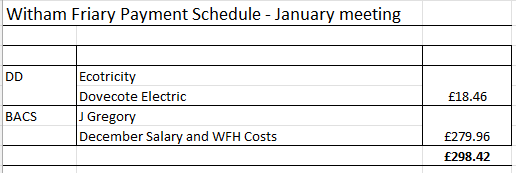 		5.2 	Financial Update including cashbook figure as at 31.12.23 £34301.85		5.3	Precept request complete  01.23/24.06	Reports	6.1	Chairman’s Report including future meeting venue 	6.2	Highways (FN)        Communications (MF) 	6.4        	Recreation Ground (WS/JK)         Play Patch (JK)	Footpaths (LS)       	Biodiversity Officers (LS MF)6.8  	Dovecote – Progress update 01.23/24.07 	Network Rail update (MF)01.23/24.08	Other business referred to the Clerk	01.23/24.09	Date of next meeting9.1	February meeting 13th Close